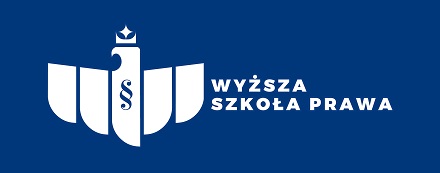 ERASMUS+OŚWIADCZENIENiniejszym oświadczam, że: nigdy nie odbyłem/am studiów/ praktyki w ramach programu Erasmus.* odbyłem/am studia w ramach programu Erasmus w latach 2007-2020.* odbyłem/am praktykę w ramach programu Erasmus w latach 2007-2020.* Podczas studiów w ramach Programu Erasmus byłem/byłam na (jeśli dotyczy): studiach I stopnia.* studiach II stopnia.* studiach III stopnia.* studiach jednolitych magisterskich.*Dokładna data pobytu       Podczas praktyki w ramach Programu Erasmus byłem/byłam na (jeśli dotyczy): studiach I stopnia.* studiach II stopnia.* studiach III stopnia.* studiach jednolitych magisterskich.*Dokładna data pobytu       Czytelny podpis:			_____________________________________Imię i nazwisko studenta 
     Poziom studiów
     Numer albumu
     Data: ______________________